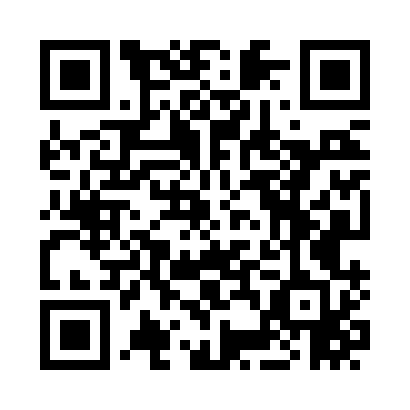 Prayer times for Stones Throw, Delaware, USAMon 1 Jul 2024 - Wed 31 Jul 2024High Latitude Method: Angle Based RulePrayer Calculation Method: Islamic Society of North AmericaAsar Calculation Method: ShafiPrayer times provided by https://www.salahtimes.comDateDayFajrSunriseDhuhrAsrMaghribIsha1Mon4:035:391:075:058:3410:102Tue4:045:401:075:058:3410:103Wed4:055:401:075:058:3410:104Thu4:065:411:085:058:3410:095Fri4:065:421:085:058:3410:096Sat4:075:421:085:058:3310:087Sun4:085:431:085:058:3310:088Mon4:095:431:085:058:3310:079Tue4:105:441:085:058:3210:0610Wed4:115:451:085:058:3210:0611Thu4:125:451:095:058:3110:0512Fri4:135:461:095:058:3110:0413Sat4:145:471:095:058:3110:0314Sun4:155:481:095:058:3010:0315Mon4:165:481:095:058:2910:0216Tue4:175:491:095:058:2910:0117Wed4:185:501:095:058:2810:0018Thu4:195:511:095:058:289:5919Fri4:205:511:095:058:279:5820Sat4:215:521:095:058:269:5721Sun4:235:531:095:058:259:5622Mon4:245:541:095:058:259:5423Tue4:255:551:095:048:249:5324Wed4:265:561:105:048:239:5225Thu4:275:571:105:048:229:5126Fri4:295:571:105:048:219:5027Sat4:305:581:095:048:209:4828Sun4:315:591:095:038:199:4729Mon4:326:001:095:038:189:4630Tue4:346:011:095:038:179:4431Wed4:356:021:095:028:169:43